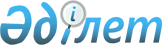 Об организации общественных работ в Аккайынском районе в 2015 году
					
			Утративший силу
			
			
		
					Постановление акимата Аккайынского района Северо-Казахстанской области от 9 декабря 2014 года № 320. Зарегистрировано Департаментом юстиции Северо-Казахстанской области 31 декабря 2014 года № 3037. Утратило силу в связи с истечением срока действия (письмо руководителя аппарата акима Аккайынского района Северо-Казахстанской области от 15 января 2016 года N 5.1.3-7/93)      Сноска. Утратило силу в связи с истечением срока действия (письмо руководителя аппарата акима Аккайынского района Северо-Казахстанской области от 15.01.2016 N 5.1.3-7/93).

      В соответствии с  подпунктом 5) статьи 7,  пунктом 5 статьи 20 Закона Республики Казахстан от 23 января 2001 года "О занятости населения",  постановлением Правительства Республики Казахстан от 19 июня 2001 года № 836 "О мерах по реализации Закона Республики Казахстан от 23 января 2001 года "О занятости населения", акимат Аккайынского района Северо-Казахстанской области ПОСТАНОВЛЯЕТ:

      1. Организовать общественные работы в Аккайынском районе в 2015 году.

      2. Утвердить Перечень организаций, виды, объемы общественных работ и источники их финансирования на 2015 год (далее по тексту - Перечень), согласно  приложению.

      3. Государственному учреждению "Аккайынский районный отдел занятости и социальных программ" осуществлять направление безработных граждан на общественные работы, в соответствии с утвержденным Перечнем, заключать с работодателями договора на выполнение общественных работ.

      4. Определить спрос и предложение на общественные работы:

      в количестве заявленной потребности рабочих мест – 235 единиц; 

      в количестве утвержденной потребности рабочих мест – 235 единиц. 

      5. Оплату труда общественных работников установить в размере минимальной заработной платы на соответствующий финансовый год. Финансирование организации общественных работ осуществлять из средств местного бюджета.

      6. Условия общественных работ определяются в соответствии с действующим трудовым законодательством Республики Казахстан, продолжительностью рабочей недели 5 дней с двумя выходными (суббота, воскресенье), восьми часовой рабочий день, обеденный перерыв 1 час 30 минут, исходя из условий труда, применяются гибкие формы организации рабочего времени, предусмотренные трудовым договором, заключаемым между работниками и работодателями. Работникам, работающим в холодное время года на открытом воздухе или в закрытых необогреваемых помещениях, а также занятым на погрузочно-разгрузочных работах, предоставляются специальные перерывы для обогрева и отдыха, которые включаются в рабочее время. Работодатель обязан обеспечить оборудование помещений для обогрева и отдыха работников.

      7. Контроль за исполнением настоящего постановления возложить на заместителя акима Аккайынского района Северо-Казахстанский области Муканова С.У.

      8. Настоящее постановление вводится в действие по истечении десяти календарных дней после дня его первого официального опубликования и распространяется на правоотношения, возникшие с 5 января 2015 года.

      СОГЛАСОВАНО 

      Руководитель государственного учреждения 

      "Управление юстиции Аккайынского района 

      Департамента юстиции Северо-Казахстанской 

      области Министерства юстиции

      Республики Казахстан" Сарсекеева А.С.

      5 декабря 2014 года

      Председатель Аккайынского районного суда 

      Северо-Казахстанской области государственного 

      учреждения "Канцелярия Северо-Казахстанского 

      областного суда Департамента по обеспечению 

      деятельности судов при Верховном Суде 

      Республики Казахстан (аппарата Верховного Суда

      Республики Казахстан)" Габдулин С.Ж.

      5 декабря 2014 года

      Начальник республиканского государственного 

      учреждения "Отдел по делам обороны 

      Аккайынского района Северо-Казахстанской 

      области" Министерства обороны

      Республики Казахстан Гриб В.В.

      5 декабря 2014 года

      Начальник государственного учреждения 

      "Отдел по чрезвычайным ситуациям Аккайынского 

      района Департамента по чрезвычайным ситуациям 

      Северо-Казахстанской области Министерства по

      чрезвычайным ситуациям Республики Казахстан" Елемесов Н.К.

      5 декабря 2014 года

      Директор коммунального государственного 

      учреждения "Аккайынский районный архив" 

      управления культуры, архивов и документации 

      Северо-Казахстанской области

      акимата Северо-Казахстанской области Досщанова Д.А.

      5 декабря 2014 года

      Руководитель отдела по Аккайынскому району 

      филиала Республиканского государственного 

      предприятия "Центр обслуживания населения"

      по Северо-Казахстанской области Баекин А.А.

      5 декабря 2014 года

      Начальник государственного учреждения 

      "Отдел внутренних дел Аккайынского района 

      Департамента внутренних дел

      Северо-Казахстанской области" Оспанов А.Х.

      5 декабря 2014 года

      Прокурор Аккайынского района 

      советник юстиции Северо-Казахстанской 

      области государственного учреждения

      "Прокуратура Северо-Казахстанской области" Танкыбаев А.И.

      5 декабря 2014 года

 Перечень организаций, виды, объемы общественных работ и источники их финансирования на 2015 год
					© 2012. РГП на ПХВ «Институт законодательства и правовой информации Республики Казахстан» Министерства юстиции Республики Казахстан
				И.о. акима Аккайынского района 

Северо-Казахстанской области 

Приложение

к постановлению

акимата Аккайынского района

Северо-Казахстанской области

от 9 декабря 2014 года № 320

№ п\п

Наименование

организаций

Наименование

организаций

Виды оплачиваемых общественных работ

Объемы работ

Коли-

чество

единиц

Источ-ники финансирования

1

2

2

3

4

5

6

1

Государственное учреждение "Аппарат акима Смирновского

сельского

округа"

Государственное учреждение "Аппарат акима Смирновского

сельского

округа"

Экологическое оздоровление регионов (озеленение и благоустройство территорий (посадка деревьев, разбивка цветников), сохранение и развитие лесопаркового хозяйства, зон отдыха и туризма, отлов бродячих животных). 

Очистка от снега улиц, территорий площади – 40000 м., возле памятников, уборка от мусора улиц, прополка сорной травы – 20000 м., обрезка деревьев – 150 шт., уборка от мусора территорий – 10000 м., вырубка веток, кустарников, побелка деревьев – 100 шт. Побелка, покраска, частичная штукатурка памятников. Разбивка клумб, посадка и полив цветов - 2500 шт. Посадка саженцев – 1000 шт. Чистка фонтана – 1 шт. 

26

Районный бюджет

1

Государственное учреждение "Аппарат акима Смирновского

сельского

округа"

Государственное учреждение "Аппарат акима Смирновского

сельского

округа"

Проведение мелиоративных работ, а также работ связанных с весенне-осенними паводками

Очистка труб, очистка территорий от снега – 20000 м.

4

Районный бюджет

1

Государственное учреждение "Аппарат акима Смирновского

сельского

округа"

Государственное учреждение "Аппарат акима Смирновского

сельского

округа"

Оказание помощи в обработке и подготовке к хранению документации

Обработка архивных документов - 1200 дел 

4

Районный бюджет

1

Государственное учреждение "Аппарат акима Смирновского

сельского

округа"

Государственное учреждение "Аппарат акима Смирновского

сельского

округа"

Помощь в переписи домашних хозяйств и в составлении похозяйственных книг

 

Перепись населения с. Смирново –1989 дворов

3

Районный бюджет

2

Государственное учреждение 

"Аппарат акима

Аралагашского

сельского округа"

Государственное учреждение 

"Аппарат акима

Аралагашского

сельского округа"

Экологическое оздоровление регионов (озеленение и благоустройство территории, посадка деревьев и разбивка цветников), сохранение и развитие лесопаркового хозяйства, зон отдыха и туризма, отлов бродячих животных. 

 

Уборка территорий, территории памятника, улиц от мусора – 38000 м., вывоз мусора – 100 тонн. Уборка территорий, территории памятника, улиц от снега – 38000 м., вывоз снега – 60 тонн. Высаживание саженцев по улицам – 100 шт., обрезка веток деревьев и кустарников – 500 шт. Побелка и покраска памятника. Разбивка клумб, посадка цветов, полив цветов, прополка клумб – 400 м2. Обкашивание кюветов и пустырей по улицам сел, уборка скошенной травы – 18000 м. Побелка электроопор по улицам сел - 200 шт. Уборка от мусора и снега остановочного павильона – 100 м.

 

8

Районный бюджет

1

1

2

3

4

5

6

Работа в качестве истопника на период отопительного сезона организаций и государственных учреждений

Засыпка угля в котел – 70 тонн, чистка котла от шлака и вывоз его на улицу – 60 тонн, уборка прилегающей территории здания от мусора и снега – 300 м.

3

Районный бюджет

Оказание помощи в обработке и подготовке к хранению документации

Обработка архивных документов - 700 дел 

2

Районный бюджет

Помощь в переписи домашних хозяйств и в составлении похозяйственных книг

Перепись населения по селам округа – 341 двор

2

Районный бюджет

3

 

Государственное учреждение "Аппарат акима Астраханского сельского округа"

 

Государственное учреждение "Аппарат акима Астраханского сельского округа"

 

Экологическое оздоровление регионов (озеленение и благоустройство территорий, посадка деревьев, разбивка цветников), сохранение и развитие лесопаркового хозяйства, зон отдыха и туризма, отлов бродячих животных). 

 

Уборка от мусора и снега, площади в центре, вокруг памятников, территорий, улиц и пустырей и на въезде в село – 15500 м., побелка деревьев – 150 шт. Посадка саженцев – 70 шт., побелка столбов – 100 шт. Обкашивание кюветов и пустырей по улицам сел, уборка скошенной травы – 20000 м., разбивка цветочных клумб – 350 м., посадка цветов, полив саженцев, прополка клумб, обрезка деревьев – 100 шт.

6

 

Районный бюджет

 

3

 

Государственное учреждение "Аппарат акима Астраханского сельского округа"

 

Государственное учреждение "Аппарат акима Астраханского сельского округа"

 

Оказание помощи в обработке и подготовке к хранению документации

Обработка архивных документов - 600 дел 

2

Районный бюджет

3

 

Государственное учреждение "Аппарат акима Астраханского сельского округа"

 

Государственное учреждение "Аппарат акима Астраханского сельского округа"

 

Помощь в переписи домашних хозяйств и в составлении похозяйственных книг

Перепись населения по селам округа – 338 дворов.

2

Районный бюджет

4

Государственное учреждение "Аппарат акима Власовского

сельского округа"

Государственное учреждение "Аппарат акима Власовского

сельского округа"

Экологическое оздоровление регионов (озеленение и благоустройство территорий, посадка деревьев, разбивка цветников), сохранение и развитие лесопаркового хозяйства, зон отдыха и туризма, отлов бродячих животных).

Уборка от мусора и снега улиц и территорий – 13000 м. Вывоз мусора и снега - 100 тонн. Покраска скамеек – 4 шт., побелка столбов – 120 шт., обрезка деревьев – 100 шт., вскапывание клумб, высадка цветов, прополка и полив клумб – 200 м. Обкашивание кюветов и пустырей по улицам сел, уборка скошенной травы – 15000 м. Покраска и уборка от мусора и снега остановочного павильона – 100 м.

10

Районный бюджет

4

Государственное учреждение "Аппарат акима Власовского

сельского округа"

Государственное учреждение "Аппарат акима Власовского

сельского округа"

Оказание помощи в обработке и подготовке к хранению документации

Обработка архивных документов - 800 дел 

2

Районный бюджет

4

Государственное учреждение "Аппарат акима Власовского

сельского округа"

Государственное учреждение "Аппарат акима Власовского

сельского округа"

Помощь в переписи домашних хозяйств и в составлении похозяйственных книг

Перепись населения по селам округа – 311 дворов.

2

Районный бюджет

5

Государственное учреждение "Аппарат акима Григорьевского

сельского округа"

Государственное учреждение "Аппарат акима Григорьевского

сельского округа"

Экологическое оздоровление регионов (озеленение и благоустройство территорий, посадка деревьев, разбивка цветников), сохранение и развитие лесопаркового хозяйства, зон отдыха и туризма, отлов бродячих животных).

Уборка территорий от мусора и снега – 15000 м. Высаживание саженцев по улицам сел – 80 шт. Обрезка веток деревьев и кустарников - 80 шт. Частичная штукатурка, побелка и покраска мемориала и обелисков славы. Разбивка клумб, посадка цветов, полив цветов и прополка клумб – 300 м.

5

Районный бюджет

1

2

2

3

4

5

6

Обкашивание кюветов и пустырей по улицам сел, уборка скошенной травы – 13000 м. Побелка электроопор – 40 шт. Покраска остановочного павильона, уборка прилегающей территории от мусора и снега – 10 м. 

Оказание помощи в обработке и подготовке к хранению документации

Обработка архивных документов - 800 дел 

2

Районный бюджет

Помощь в переписи домашних хозяйств и в составлении похозяйственных книг

Перепись населения по селам округа – 395 дворов.

2

Районный бюджет

Проведение мелиоративных работ, а также работ связанных с весенне-осенними паводками

Очистка труб, очистка территорий от снега – 20000 м.

1

Районный бюджет

6

Государственное учреждение "Аппарат акима Ивановского

сельского округа"

Государственное учреждение "Аппарат акима Ивановского

сельского округа"

Экологическое оздоровление регионов (озеленение и благоустройство территорий, посадка деревьев, разбивка цветников), сохранение и развитие лесопаркового хозяйства, зон отдыха и туризма, отлов бродячих животных).

Уборка от мусора и снега улиц – 8 км., аллей и территорий – 800 м., вывоз мусора и снега – 50 тонн. Посадка саженцев – 70 шт., побелка деревьев и столбов – 100 шт., разбивка клумб и посадка цветов, полив цветов и прополка клумб – 300 м., скашивание травы по улицам и пустырям – 10000 м. Обрезка веток, деревьев и кустарников,частичная штука-турка, покраска и побелка мемориала и обелисков славы – 2 кв.м.

6

Районный бюджет

6

Государственное учреждение "Аппарат акима Ивановского

сельского округа"

Государственное учреждение "Аппарат акима Ивановского

сельского округа"

Оказание помощи в обработке и подготовке к хранению документации

Обработка архивных документов - 700 дел 

2

Районный бюджет

6

Государственное учреждение "Аппарат акима Ивановского

сельского округа"

Государственное учреждение "Аппарат акима Ивановского

сельского округа"

Помощь в переписи домашних хозяйств и в составлении похозяйственных книг

Перепись населения по селам округа – 297 дворов.

2

Районный бюджет

7

 

Государственное учреждение "Аппарат акима Киялинского

сельского округа"

Государственное учреждение "Аппарат акима Киялинского

сельского округа"

Экологическое оздоровление регионов (озеленение и благоустройство территорий, посадка деревьев, разбивка цветников), сохранение и развитие лесопаркового хозяйства, зон отдыха и туризма, отлов бродячих

животных).

Уборка от мусора и снега улиц и территорий – 20000 м. Посадка саженцев – 70 шт. Обкашивание кюветов и пустырей по улицам сел, уборка скошенной травы-20000м. Обрезка деревьев, побелка столбов, побелка деревьев – 100 шт., вывоз мусора и снега – 50 тонн. Разбивка клумб, посадка и полив цветов-300 м.

16

Районный бюджет

7

 

Государственное учреждение "Аппарат акима Киялинского

сельского округа"

Государственное учреждение "Аппарат акима Киялинского

сельского округа"

Оказание помощи в обработке и подготовке к хранению документации

Обработка архивных документов - 1000 дел 

4

Районный бюджет

7

 

Государственное учреждение "Аппарат акима Киялинского

сельского округа"

Государственное учреждение "Аппарат акима Киялинского

сельского округа"

Помощь в переписи домашних хозяйств и в составлении похозяйственных книг

Перепись населения по селам округа – 800 дворов.

3

Районный бюджет

8

Государственное учреждение "Аппарат акима Лесного сельского

округа"

Государственное учреждение "Аппарат акима Лесного сельского

округа"

Экологическое оздоровление регионов (озеленение и благоустройство территорий, посадка деревьев, разбивка цветников), сохранение и развитие лесопаркового хозяйства, зон отдыха и туризма, отлов бродячих животных).

Уборка улиц от мусора и снега – 10000 м. Обкашивание кюветов и пустырей по улицам сел, уборка скошенной травы – 13000 м., посадка деревьев – 70 шт., разбивка клумб, высадка, полив цветов– 400 м. Штукатурка, побелка покраска памятника. Вырубка деревьев – 2500 кв.м.

9

Районный бюджет

1

2

2

3

4

5

6

Оказание помощи в обработке и подготовке к хранению документации

Обработка архивных документов - 800 дел 

2

Районный бюджет

Работа в качестве истопника на период отопительного сезона организаций и государственных учреждений

Засыпка угля в котел – 150 тонн, чистка котла от шлака и вывоз его на улицу – 100 тонн, уборка прилегающей территории здания от мусора и снега – 300 м.

3

Районный бюджет

Помощь в переписи домашних хозяйств и в составлении похозяйственных книг

Перепись населения по селам округа – 482 двора.

2

Районный бюджет

9

 

Государственное учреждение "Аппарат акима Полтавского

сельского округа"

Государственное учреждение "Аппарат акима Полтавского

сельского округа"

Экологическое оздоровление регионов (озеленение и благоустройство территорий, посадка деревьев, разбивка цветников), сохранение и развитие лесопаркового хозяйства, зон отдыха и туризма, отлов бродячих животных).

Уборка улиц от мусора и снега– 13000 м., территории вокруг кладбища – 300 м., разбивка клумб – 100 шт., ремонт забора, обрезка и вырубка молодой поросли – 1300 м. Обкашивание кюветов и пустырей по улицам сел, уборка скошенной травы-8000 м.

8

Районный бюджет

9

 

Государственное учреждение "Аппарат акима Полтавского

сельского округа"

Государственное учреждение "Аппарат акима Полтавского

сельского округа"

Оказание помощи в обработке и подготовке к хранению документации

Обработка архивных документов - 900 дел 

2

Районный бюджет

9

 

Государственное учреждение "Аппарат акима Полтавского

сельского округа"

Государственное учреждение "Аппарат акима Полтавского

сельского округа"

Проведение мелиоративных работ, а также работ связанных с весенне-осенними паводками

Очистка труб, кюветов, дорог от снега – 20000 м.

1

Районный бюджет

9

 

Государственное учреждение "Аппарат акима Полтавского

сельского округа"

Государственное учреждение "Аппарат акима Полтавского

сельского округа"

Помощь в переписи домашних хозяйств и в составлении похозяйственных книг

Перепись населения по селам округа – 304 двора.

1

Районный бюджет

9

 

Государственное учреждение "Аппарат акима Полтавского

сельского округа"

Государственное учреждение "Аппарат акима Полтавского

сельского округа"

Работа в качестве истопника на период отопительного сезона бюджетных организаций и государственных учреждений

Засыпка угля в котел – 120 тонн, чистка котла от шлака и вывоз его на улицу – 100 тонн, уборка прилегающей территории здания от мусора и снега–500 м.

3

Районный бюджет

10

Государственное учреждение "Аппарат акима Токушинского сельского округа"

Государственное учреждение "Аппарат акима Токушинского сельского округа"

Экологическое оздоровление регионов (озеленение и благоустройство территорий, посадка деревьев, разбивка цветников), сохранение и развитие лесопаркового хозяйства, зон отдыха и туризма, отлов бродячих животных).

Уборка территорий от мусора и снега – 20000 м., погрузка мусора и снега вручную на трактор, вывоз. Разбивка клумб, посадка цветов, полив, прополка клумб – 400 м. Обкашивание кюветов и пустырей по улицам сел, уборка скошенной травы – 40000 м. Обрезка деревьев – 200 шт. Побелка столбов по улицам сел - 150 шт.

10

Районный бюджет

10

Государственное учреждение "Аппарат акима Токушинского сельского округа"

Государственное учреждение "Аппарат акима Токушинского сельского округа"

Оказание помощи в обработке и подготовке к хранению документации

Обработка архивных документов - 900 дел 

2

Районный бюджет

10

Государственное учреждение "Аппарат акима Токушинского сельского округа"

Государственное учреждение "Аппарат акима Токушинского сельского округа"

Помощь в переписи домашних хозяйств и в составлении похозяйственных книг

Перепись населения по селам округа– 877 дворов

4

Районный бюджет

11

Государственное учреждение "Аппарат акима сельского округа Шагалалы"

Государственное учреждение "Аппарат акима сельского округа Шагалалы"

Экологическое оздоровление регионов (озеленение и благоустройство территорий, посадка деревьев, разбивка цветников), сохранение и развитие лесопаркового хозяйства, зон отдыха и туризма, отлов бродячих животных).

Уборка территорий от мусора и снега– 49000 м., погрузка и вывоз мусора и снега – 14000 тонн. Высаживание саженцев по улицам сел. Обрезка веток деревьев – 250 шт. Частичная штукатурка, побелка, покраска памятника. Уборка территории памятника от мусора и снега – 300 м. Разбивка клумб, посадка цветов, полив

7

Районный бюджет

1

2

2

3

4

5

6

цветов, прополка клумб – 200 м. Обкашивание кюветов и пустырей по улицам сел, уборка скошенной травы 15000 м. Побелка электроопор по улицам сел – 250 шт. Уборка от мусора и снега прилегающей территории остановочного павильона– 200 м.

Помощь в переписи домашних хозяйств и в составлении похозяйственных книг

Перепись населения по селам округа– 562 двора

2

Районный бюджет

Работа в качестве истопника на период отопительного сезона бюджетных организаций и государственных учреждений

Засыпка угля в котел – 150 тонн, чистка котла от шлака и вывоз его на улицу – 100 тонн, уборка территории здания от мусора и снега – 300 м.

3

Районный бюджет

12

Государственное учреждение "Аппарат акима Черкасского

сельского округа"

Государственное учреждение "Аппарат акима Черкасского

сельского округа"

Экологическое оздоровление регионов (озеленение и благоустройство территорий, посадка деревьев, разбивка цветников), сохранение и развитие лесопаркового хозяйства, зон отдыха и туризма, отлов бродячих животных).

Уборка территорий от мусора и снега– 20000 м., погрузка на телегу и вывоз – 10000 тонн. Высаживание саженцев по улицам сел. Обрезка веток деревьев и кустарников – 250 шт. Частичная штукатурка, побелка, покраска памятника. Уборка территории памятника от мусора и снега – 300 м. Разбивка клумб, посадка цветов, полив цветов, прополка клумб – 210 м. Обкашивание кюветов и пустырей по улицам сел, уборка скошенной травы 15000 м. Побелка электроопор по улицам сел – 200 шт. Уборка от мусора и снега прилегающей территории остановочного павильона– 200 м.

6

Районный бюджет

12

Государственное учреждение "Аппарат акима Черкасского

сельского округа"

Государственное учреждение "Аппарат акима Черкасского

сельского округа"

Оказание помощи в обработке и подготовке к хранению документации

Обработка архивных документов - 900 дел 

2

Районный бюджет

12

Государственное учреждение "Аппарат акима Черкасского

сельского округа"

Государственное учреждение "Аппарат акима Черкасского

сельского округа"

Работа в качестве истопника на период отопительного сезона бюджетных организаций и государственных учреждений

Засыпка угля в котел – 110 тонн, чистка котла от шлака и вывоз его на улицу – 100 тонн, уборка прилегающей территории здания от мусора и снега–200 м.

3

Районный бюджет

12

Государственное учреждение "Аппарат акима Черкасского

сельского округа"

Государственное учреждение "Аппарат акима Черкасского

сельского округа"

Помощь в переписи домашних хозяйств и в составлении похозяйственных книг

Перепись населения по селам округа– 550 дворов

2

Районный бюджет

13

Коммунальное государственное

учреждение "Аккайынский районный архив" управления культуры, архивов и документации Северо-Казахстанской области акимата Северо-Казахстанской области

Коммунальное государственное

учреждение "Аккайынский районный архив" управления культуры, архивов и документации Северо-Казахстанской области акимата Северо-Казахстанской области

Оказание помощи в обработке и подготовке к хранению документации

Обработка архивных документов - 2000 дел 

8

Районный бюджет

14

Государственное уч-реждение "Аккайын-ский районный отдел сельского хозяйства и ветеринарии"

Государственное уч-реждение "Аккайын-ский районный отдел сельского хозяйства и ветеринарии"

Оказание помощи в обработке и подготовке к хранению документации. Оказание помощи в ведении делопроизводства.

Обработка архивных документов - 900 дел. 

2

Районный бюджет

1

2

2

3

4

5

6

15

Государственное

учреждение "Отдел внутренних дел Аккайынского района Департамента внутренних дел Северо-Казахстанской области"

Государственное

учреждение "Отдел внутренних дел Аккайынского района Департамента внутренних дел Северо-Казахстанской области"

Оказание помощи в обработке и подготовке к хранению документации

Обработка и подготовка документов к сдаче в ведомственный архив– 450 дел.

4

Районный бюджет

16

Государственное учреждение "Аккайынский районный отдел занятости и социальных программ"

Государственное учреждение "Аккайынский районный отдел занятости и социальных программ"

Оказание помощи по вопросам занятости и сбору необходимых документов при назначении государственных пособий семьям, имеющим детей до 18 лет. Оказание помощи в обработке и подготовке к хранению документации.

Помощь по вопросам занятости, сбор необходимых документов при назначении пособий – 650 дел, а также при направлении безработных на профес-сиональную подготовку и постановки на учет – 67 дел. Формирование дел – 700 дел

4

Районный бюджет

17

Государственное учреждение 

"Отдел по чрезвычайным ситуациям Аккайынского района Департамента по чрезвычайным ситуациям Северо-Казахстанской области Министерства по чрезвычайным ситуациям Республики Казахстан"

Государственное учреждение 

"Отдел по чрезвычайным ситуациям Аккайынского района Департамента по чрезвычайным ситуациям Северо-Казахстанской области Министерства по чрезвычайным ситуациям Республики Казахстан"

Оказание помощи в обработке и подготовке к хранению документации. Прием и регистрация входящей и исходящей документации.

Обработка и подготовка документов к сдаче в ведомственный архив – 400 дел. 

2

Районный бюджет

18

Прокуратура Аккайынского района государственного учреждения "Прокуратура 

Северо-Казахстанской области"

 

Прокуратура Аккайынского района государственного учреждения "Прокуратура 

Северо-Казахстанской области"

 

Оказание помощи в обработке и подготовке к хранению документации. Оказание помощи в ведении делопроизводства. 

Обработка и подготовка документов к сдаче в ведомственный архив – 900 дел. Разноска почты.

2

Районный бюджет

19

Аккайынский районный суд государственного учреждения "Канцелярия Северо-Казахстанского областного суда Департамента по обеспечению деятельности судов при Верховном Суде Республики Казахстан (аппарата Верховного Суда Республики Казахстан"

Аккайынский районный суд государственного учреждения "Канцелярия Северо-Казахстанского областного суда Департамента по обеспечению деятельности судов при Верховном Суде Республики Казахстан (аппарата Верховного Суда Республики Казахстан"

Оказание помощи в обработке и подготовке к хранению документации. Оказание помощи в ведении делопроизводства.

Обработка архивных дел – 650 дел, разнесение судебных повесток по адресам - 500 шт.

2

Районный бюджет

20

Государственное учреждение "Управление юстиции Аккайынского района Департамента юстиции Северо-Казахстанской области Министерства юстиции Республики Казахстан"

Государственное учреждение "Управление юстиции Аккайынского района Департамента юстиции Северо-Казахстанской области Министерства юстиции Республики Казахстан"

Оказание помощи в обработке и подготовке к хранению документации. Оказание помощи в ведении делопроизводства.

Обработка и подготовка документов к сдаче в ведомственный архив – 3000 дел. 

10

Районный бюджет

1

2

2

3

4

5

6

21

Республиканское государственное учреждение "Отдел по делам обороны Аккайынского района Северо-Казахстанской области" Министерства обороны Республики Казахстан

Республиканское государственное учреждение "Отдел по делам обороны Аккайынского района Северо-Казахстанской области" Министерства обороны Республики Казахстан

Оказание помощи в обработке и подготовке к хранению документации. Оказание помощи в ведении делопроизводства.

Обработка и подготовка документов к сдаче в ведомственный архив - 2000 дел. 

2

Районный бюджет

22

Государственное учреждение "Аппарат акима Аккайынского района"

 

Государственное учреждение "Аппарат акима Аккайынского района"

 

Оказание помощи в обработке и подготовке к хранению документации. Оказание помощи в ведении делопроизводства.

Обработка и подготовка документов к сдаче в ведомственный архив - 2000 дел. 

2

Районный бюджет

23

Отдел по Аккайынскому району филиала Республиканского государственного предприятия "Центр обслуживания населения по Северо-Казахстанской области

Отдел по Аккайынскому району филиала Республиканского государственного предприятия "Центр обслуживания населения по Северо-Казахстанской области

Оказание помощи в обработке и подготовке к хранению документации

Обработка и подготовка документов к сдаче в ведомственный архив - 4000 дел.

2

Районный бюджет

24

Государственное учреждение "Аккайынский районный отдел земельных отношений"

Государственное учреждение "Аккайынский районный отдел земельных отношений"

Оказание помощи в обработке и подготовке к хранению документации

Обработка и подготовка документов к сдаче в ведомственный архив - 2000 дел.

2

Районный бюджет

25

Государственное учреждение "Аккайынский районный отдел строительства, архитектуры и градостроительства"

Государственное учреждение "Аккайынский районный отдел строительства, архитектуры и градостроительства"

Оказание помощи в обработке и подготовке к хранению документации. Оказание помощи в ведении делопроизводства.

Обработка и подготовка документов к сдаче в ведомственный архив - 700 дел. 

2

Районный бюджет

